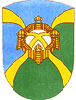 Виконавчий комітет Фастівської міської радиВиконавчий комітет Фастівської міської радиВиконавчий комітет Фастівської міської ради08500, пл. Соборна, 1, м. Фастів, Київська обл.www.fastiv-rada.gov.uaE-mail: cnap-fastiv@ukr.netтел. 5-22-4708500, пл. Соборна, 1, м. Фастів, Київська обл.www.fastiv-rada.gov.uaE-mail: cnap-fastiv@ukr.netтел. 5-22-4708500, пл. Соборна, 1, м. Фастів, Київська обл.www.fastiv-rada.gov.uaE-mail: cnap-fastiv@ukr.netтел. 5-22-47ЗатверджуюМіський голова_____________     М.В. Нетяжук«_________» ______________________ЗатверджуюМіський голова_____________     М.В. Нетяжук«_________» ______________________ЗатверджуюМіський голова_____________     М.В. Нетяжук«_________» ______________________ЗатверджуюМіський голова_____________     М.В. Нетяжук«_________» ______________________СкладеноНачальник відділу державного архітектурно-будівельного контролю виконавчого комітету Фастівської міської ради______________  Д.Л. Мосійчук«_______»___________________ІНФОРМАЦІЙНА КАРТКА АДМІНІСТРАТИВНОЇ ПОСЛУГИІНФОРМАЦІЙНА КАРТКА АДМІНІСТРАТИВНОЇ ПОСЛУГИІНФОРМАЦІЙНА КАРТКА АДМІНІСТРАТИВНОЇ ПОСЛУГИІНФОРМАЦІЙНА КАРТКА АДМІНІСТРАТИВНОЇ ПОСЛУГИІНФОРМАЦІЙНА КАРТКА АДМІНІСТРАТИВНОЇ ПОСЛУГИ07-08-01190Скасування повідомлення про початок виконання підготовчих робіт за заявою замовника(назва адміністративної послуги)07-08-01190Скасування повідомлення про початок виконання підготовчих робіт за заявою замовника(назва адміністративної послуги)07-08-01190Скасування повідомлення про початок виконання підготовчих робіт за заявою замовника(назва адміністративної послуги)07-08-01190Скасування повідомлення про початок виконання підготовчих робіт за заявою замовника(назва адміністративної послуги)07-08-01190Скасування повідомлення про початок виконання підготовчих робіт за заявою замовника(назва адміністративної послуги)Відділ державного архітектурно-будівельного контролю виконавчого комітету Фастівської міської ради (через центр надання адміністративних послуг)(найменування  суб’єкта надання  адміністративної послуги)Відділ державного архітектурно-будівельного контролю виконавчого комітету Фастівської міської ради (через центр надання адміністративних послуг)(найменування  суб’єкта надання  адміністративної послуги)Відділ державного архітектурно-будівельного контролю виконавчого комітету Фастівської міської ради (через центр надання адміністративних послуг)(найменування  суб’єкта надання  адміністративної послуги)Відділ державного архітектурно-будівельного контролю виконавчого комітету Фастівської міської ради (через центр надання адміністративних послуг)(найменування  суб’єкта надання  адміністративної послуги)Відділ державного архітектурно-будівельного контролю виконавчого комітету Фастівської міської ради (через центр надання адміністративних послуг)(найменування  суб’єкта надання  адміністративної послуги)Інформація про суб’єкта надання адміністративної послуги та/або центру надання адміністративних послугІнформація про суб’єкта надання адміністративної послуги та/або центру надання адміністративних послугІнформація про суб’єкта надання адміністративної послуги та/або центру надання адміністративних послугІнформація про суб’єкта надання адміністративної послуги та/або центру надання адміністративних послугІнформація про суб’єкта надання адміністративної послуги та/або центру надання адміністративних послуг1Місце знаходження суб’єкта надання адміністративної послугиМісце знаходження суб’єкта надання адміністративної послугиВідділ державного архітектурно-будівельного контролю виконавчого комітету Фастівської міської ради 08500, Київська область, м.Фастів, вул. Івана Ступака, 5аЦентр надання адміністративних послуг Фастівської міської ради08500, Київська область, м.Фастів, площа Соборна,1Відділ державного архітектурно-будівельного контролю виконавчого комітету Фастівської міської ради 08500, Київська область, м.Фастів, вул. Івана Ступака, 5аЦентр надання адміністративних послуг Фастівської міської ради08500, Київська область, м.Фастів, площа Соборна,12Інформація щодо режиму роботи Інформація щодо режиму роботи Відділ державного архітектурно-будівельного контролю виконавчого комітету Фастівської міської ради Графік роботи:понеділок- четвер з 8-00 до 17-15
п'ятниця з 8-00 до 16-00.
перерва з 12-00 до 13-00.Графік прийому:вівторок, четвер з 9-00 до 16-00Центр надання адміністративних послуг Фастівської міської радиГодини роботи центру надання адміністративних послуг:ПН 8-00 -17-00ВТ 8-00 – 20-00СР 8-00-17-00ЧТ. 8-00 – 17-00ПТ 8-00-17-00СБ 8-00-15-00Години прийому центру надання адміністративних послуг:ПН 8-00 -15-00ВТ 8-00 – 20-00                                                      СР 8-00-15-00ЧТ. 8-00 – 17-00ПТ 8-00-15-00СБ 8-00-15-00Відділ державного архітектурно-будівельного контролю виконавчого комітету Фастівської міської ради Графік роботи:понеділок- четвер з 8-00 до 17-15
п'ятниця з 8-00 до 16-00.
перерва з 12-00 до 13-00.Графік прийому:вівторок, четвер з 9-00 до 16-00Центр надання адміністративних послуг Фастівської міської радиГодини роботи центру надання адміністративних послуг:ПН 8-00 -17-00ВТ 8-00 – 20-00СР 8-00-17-00ЧТ. 8-00 – 17-00ПТ 8-00-17-00СБ 8-00-15-00Години прийому центру надання адміністративних послуг:ПН 8-00 -15-00ВТ 8-00 – 20-00                                                      СР 8-00-15-00ЧТ. 8-00 – 17-00ПТ 8-00-15-00СБ 8-00-15-003Телефон/факс (довідки), адреса електронної пошти та веб-сайт Телефон/факс (довідки), адреса електронної пошти та веб-сайт 04565-5-22-4704565-5-43-9904565-6-11-81Е-meil:chap-fastiv@ukr.netwww.fastiv-rada.gov.ua04565-5-22-4704565-5-43-9904565-6-11-81Е-meil:chap-fastiv@ukr.netwww.fastiv-rada.gov.uaНормативні акти, якими регламентується надання адміністративної послугиНормативні акти, якими регламентується надання адміністративної послугиНормативні акти, якими регламентується надання адміністративної послугиНормативні акти, якими регламентується надання адміністративної послугиНормативні акти, якими регламентується надання адміністративної послуги4Закони УкраїниЗакони УкраїниЗакон України «Про регулювання містобудівної діяльності», стаття 35.Закон України «Про регулювання містобудівної діяльності», стаття 35.5Акти Кабінету Міністрів УкраїниАкти Кабінету Міністрів УкраїниПункт 15 Порядку виконання підготовчих та будівельних робіт затвердженого постановою Кабінету Міністрів України № 466 від 13.04.2011 р. «Деякі питання виконання підготовчих і будівельних робіт».Пункт 15 Порядку виконання підготовчих та будівельних робіт затвердженого постановою Кабінету Міністрів України № 466 від 13.04.2011 р. «Деякі питання виконання підготовчих і будівельних робіт».6Акти центральних органів виконавчої владиАкти центральних органів виконавчої влади - -Умови отримання адміністративної послугиУмови отримання адміністративної послугиУмови отримання адміністративної послугиУмови отримання адміністративної послугиУмови отримання адміністративної послуги7Підстава для отримання адміністративної послугиПідстава для отримання адміністративної послуги1.  Подання замовником заяви про скасування повідомлення про початок виконання підготовчих робіт.1.  Подання замовником заяви про скасування повідомлення про початок виконання підготовчих робіт.8Вичерпний перелік документів, необхідних для отримання адміністративної послуги, а також вимоги до нихВичерпний перелік документів, необхідних для отримання адміністративної послуги, а також вимоги до нихЗаява з урахуванням вимог Закону України «Про регулювання містобудівної діяльності» та Порядку виконання підготовчих і будівельних робіт, затвердженого постановою Кабінету Міністрів України № 466 від 13.04.2011 р. «Деякі питання виконання підготовчих і будівельних робіт» Заява з урахуванням вимог Закону України «Про регулювання містобудівної діяльності» та Порядку виконання підготовчих і будівельних робіт, затвердженого постановою Кабінету Міністрів України № 466 від 13.04.2011 р. «Деякі питання виконання підготовчих і будівельних робіт» 9Спосіб подання документів, необхідних для отримання адміністративної послугиСпосіб подання документів, необхідних для отримання адміністративної послугиПодається замовником (його уповноваженою особою) особисто чи надсилається рекомендованим листом з описом вкладення, або через Портал Єдиної державної електронної системи у сфері будівництва (український e-сервіс державних послуг «ДІЯ»).Подається замовником (його уповноваженою особою) особисто чи надсилається рекомендованим листом з описом вкладення, або через Портал Єдиної державної електронної системи у сфері будівництва (український e-сервіс державних послуг «ДІЯ»).10Платність (безоплатність) надання адміністративної послугиПлатність (безоплатність) надання адміністративної послугиБезоплатно.Безоплатно.11Строк надання адміністративної послугиСтрок надання адміністративної послугиЗ дня надходження заяви про скасування повідомлення про початок виконання підготовчих робіт.З дня надходження заяви про скасування повідомлення про початок виконання підготовчих робіт.12Перелік підстав для відмови в наданні адміністративної послугиПерелік підстав для відмови в наданні адміністративної послугиВідсутні.Відсутні.13Результат надання адміністративної послугиРезультат надання адміністративної послугиОрган державного архітектурно-будівельного контролю скасовує право на початок виконання підготовчих робіт, набуте на підставі поданого повідомлення, шляхом видачі відповідного розпорядчого акта. Держсервісбуд не пізніше наступного робочого дня з дня повідомлення органом державного архітектурно-будівельного контролю про скасування реєстрації повідомлення вносить до реєстру відповідний запис.Орган державного архітектурно-будівельного контролю скасовує право на початок виконання підготовчих робіт, набуте на підставі поданого повідомлення, шляхом видачі відповідного розпорядчого акта. Держсервісбуд не пізніше наступного робочого дня з дня повідомлення органом державного архітектурно-будівельного контролю про скасування реєстрації повідомлення вносить до реєстру відповідний запис.14Способи отримання відповіді (результату)Способи отримання відповіді (результату)Письмово в паперовій або електронній формі через електронний кабінет повідомляє замовнику протягом трьох робочих днів з дня скасування.Письмово в паперовій або електронній формі через електронний кабінет повідомляє замовнику протягом трьох робочих днів з дня скасування.